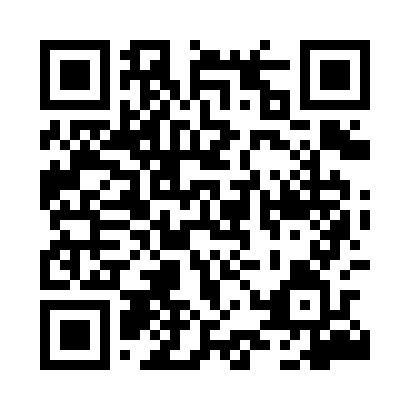 Prayer times for Przybyszyn, PolandMon 1 Apr 2024 - Tue 30 Apr 2024High Latitude Method: Angle Based RulePrayer Calculation Method: Muslim World LeagueAsar Calculation Method: HanafiPrayer times provided by https://www.salahtimes.comDateDayFajrSunriseDhuhrAsrMaghribIsha1Mon4:016:0312:345:007:059:002Tue3:586:0112:335:017:079:023Wed3:555:5912:335:037:089:054Thu3:525:5612:335:047:109:075Fri3:495:5412:325:057:129:096Sat3:465:5212:325:077:149:127Sun3:435:4912:325:087:159:148Mon3:395:4712:325:097:179:179Tue3:365:4512:315:107:199:1910Wed3:335:4212:315:117:219:2211Thu3:305:4012:315:137:229:2412Fri3:275:3812:315:147:249:2713Sat3:245:3612:305:157:269:3014Sun3:205:3312:305:167:289:3215Mon3:175:3112:305:177:309:3516Tue3:145:2912:305:197:319:3817Wed3:105:2712:295:207:339:4018Thu3:075:2412:295:217:359:4319Fri3:035:2212:295:227:379:4620Sat3:005:2012:295:237:389:4921Sun2:565:1812:285:247:409:5222Mon2:535:1612:285:267:429:5523Tue2:495:1412:285:277:449:5824Wed2:465:1212:285:287:4510:0125Thu2:425:0912:285:297:4710:0426Fri2:385:0712:285:307:4910:0727Sat2:345:0512:275:317:5010:1028Sun2:315:0312:275:327:5210:1429Mon2:275:0112:275:337:5410:1730Tue2:234:5912:275:347:5610:20